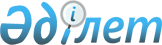 Қапшағай қаласының 2015-2017 жылдарға арналған бюджеті туралы
					
			Күшін жойған
			
			
		
					Алматы облысы Қапшағай қалалық мәслихатының 2014 жылғы 19 желтоқсандағы № 42-174 шешімі. Алматы облысының Әділет департаментінде 2014 жылы 26 желтоқсанда № 2979 болып тіркелді. Күші жойылды - Алматы облысы Қапшағай қалалық мәслихатының 2016 жылғы 19 мамырдағы № 4-23 шешімімен      Ескерту. Күші жойылды - Алматы облысы Қапшағай қалалық мәслихатының 19.05.2016 № 4-23 шешімімен.

      РҚАО ескертпесі.

      Құжаттың мәтінінде түпнұсқасының пунктуациясы мен орфографиясы сақталған.

      2008 жылғы 4 желтоқсандағы Қазақстан Республикасы Бюджет кодексінің 9-бабының 2-тармағына, "Қазақстан Республикасындағы жергілікті мемлекеттік басқару және өзін-өзі басқару туралы" 2001 жылғы 23 қаңтардағы Қазақстан Республикасы Заңының 6-бабы 1-тармағының 1) тармақшасына сәйкес Қапшағай қалалық мәслихаты ШЕШІМ ҚАБЫЛДАДЫ:

      1. 2015-2017 жылдарға арналған қала бюджеті тиісінше 1, 2, 3-қосымшаларға сәйкес, оның ішінде 2015 жылға келесі көлемдерде бекітілсін:

      1) кірістер 5830185 мың теңге, оның ішінде:

      салықтық түсімдер 1266247 мың теңге;

      салықтық емес түсімдер 54500 мың теңге;

      негізгі капиталды сатудан түсетін түсімдер 66800 мың теңге;

      трансферттер түсімі 4442638 мың теңге, оның ішінде:

      ағымдағы нысаналы трансферттер 2325683 мың теңге; 

      нысаналы даму трансферттері 875010 мың теңге; 

      субвенциялар 1241945 мың теңге; 

      2) шығындар 5803910 мың теңге; 

      3) таза бюджеттік кредиттеу 1249856 мың теңге, оның ішінде:

      бюджеттік кредиттер 1252865 мың теңге;

      бюджеттік кредиттерді өтеу 3009 мың теңге; 

      4) қаржы активтерімен операциялар бойынша сальдо 42200 мың теңге; 

      5) бюджет тапшылығы (профициті) (-) 1265781 мың теңге; 

      6) бюджет тапшылығын қаржыландыру (профицитін пайдалану) 

      1265781 мың теңге.

      Ескерту. 1-тармақ жаңа редакцияда - Алматы облысы Қапшағай қалалық мәслихатының 09.12.2015 № 56-227 (01.01.2015 бастап қолданысқа енгізіледі) шешімімен.

      2. Қаланың жергілікті атқарушы органның 2015 жылға арналған резерві 5484 мың теңге сомада бекітілсін.

      3. 2015 жылға арналған қалалық бюджеттің атқару процесінде секвестрлеуге жатпайтын қалалық бюджеттік бағдарламалардың тізбесі 4-қосымшаға сәйкес бекітілсін.

      3-1. 2015 жылға арналған қалалық бюджетте жергілікті өзін-өзі басқару органдарына 5-қосымшаға сәйкес, 426 мың теңге сомасында трансферттер көзделгені ескерілсін.

      Аудандық маңызы бар қала, ауылдық округтер әкімдері жергілікті өзін-өзі басқарудың қолма-қол ақшаны бақылау шотына түсетін бюджет қаражатының тиімді пайдаланылуын қамтамасыз етсін

      Ескерту. Шешім 3-1-тармақпен толықтырылды - Алматы облысы Қапшағай қалалық мәслихатының 06.11.2015 № 55-226 (01.01.2015 бастап қолданысқа енгізіледі) шешімімен.

      4. Осы шешімнің орындалуын бақылау қалалық мәслихаттың "Әлеуметтік-экономикалық дамыту, бюджет, өндіріс, шағын және орта кәсіпкерлікті дамыту" жөніндегі тұрақты комиссиясына жүктелсін.

      5. Осы шешім 2015 жылдың 1 қаңтарынан қолданысқа енгізіледі.

 Қапшағай қаласының 2015 жылға арналған бюджеті      Ескерту. 1-қосымша жаңа редакцияда - Алматы облысы Қапшағай қалалық мәслихатының 09.12.2015 № 57-227 (01.01.2015 бастап қолданысқа енгізіледі) шешімімен.

 Қапшағай қаласының 2016 жылға арналған бюджеті Қапшағай қаласының 2017 жылға арналған бюджеті 2015 жылға арналған қалалық бюджеттің атқарылу процесінде секвестрлеуге жатпайтын қалалық бюджеттік бағдарламалардың тізбесі Жергілікті өзін-өзі басқару органдарына берілетін трансферттерді бөлу
					© 2012. Қазақстан Республикасы Әділет министрлігінің «Қазақстан Республикасының Заңнама және құқықтық ақпарат институты» ШЖҚ РМК
				
      Қалалық мәслихат
сессиясының төрағасы

С.Нұрқадыров

      Қалалық мәслихаттың
хатшысы

Қ.Ахметтаев
Қапшағай қалалық мәслихатының 2014 жылғы 19 желтоқсандағы "Қапшағай қаласының 2015-2017 жылдарға арналған бюджеті туралы" № 42-174 шешімімен бекітілген 1-қосымшаСанаты 

Санаты 

Санаты 

Санаты 

Сомасы,

мың

теңге

Сыныбы

Сыныбы

Сыныбы

Сомасы,

мың

теңге

Ішкі сыныбы 

Ішкі сыныбы 

Сомасы,

мың

теңге

Атауы

Сомасы,

мың

теңге

І. Кірістер 

5830185

1

Салықтық түсімдер

1266247

01

Табыс салығы

121255

2

Жеке табыс салығы

121255

04

Меншікке салынатын салықтар

818106

1

Мүлiкке салынатын салықтар

574734

3

Жер салығы

124484

4

Көлік құралдарына салынатын салық

118138

5

Бірыңғай жер салығы

750

05

Тауарларға, жұмыстарға және қызметтерге салынатын iшкi салықтар

307225

2

Акциздер

9500

3

Табиғи және басқа да ресурстарды пайдаланғаны үшiн түсетiн түсiмдер

30000

4

Кәсіпкерлік және кәсіби қызметті жүргізгені үшін алынатын алымдар

262985

5

Ойын бизнесіне салық

4740

08

Заңдық мәнді іс-әрекеттерді жасағаны және (немесе) оған уәкілеттігі бар мемлекеттік органдар немесе лауазымды адамдар құжаттар бергені үшін алынатын міндетті төлемдер

19661

1

Мемлекеттік баж

19661

2

Салықтық емес түсімдер

54500

01

Мемлекеттік меншіктен түсетін кірістер

13000

1

Мемлекеттік кәсіпорындардың таза кірісі бөлігінің түсімдері

2000

5

Мемлекет меншігіндегі мүлікті жалға беруден түсетін кірістер

11000

04

Мемлекеттік бюджеттен қаржыландырылатын, сондай-ақ Қазақстан Республикасы Ұлттық Банкінің бюджетінен (шығыстар сметасынан) қамтылатын және қаржыландырылатын мемлекеттік мекемелер салатын айыппұлдар, өсімпұлдар, санкциялар, өндіріп алулар

31500

1

Мұнай секторы ұйымдарынан түсетін түсімдерді қоспағанда, мемлекеттік бюджеттен қаржыландырылатын, сондай-ақ Қазақстан Республикасы Ұлттық Банкінің бюджетінен (шығыстар сметасынан) ұсталатын және қаржыландырылатын мемлекеттік мекемелер салатын айыппұлдар, өсімпұлдар, санкциялар, өндіріп алулар

31500

06

Басқа да салықтық емес түсiмдер

10000

1

Басқа да салықтық емес түсiмдер

10000

3

Негізгі капиталды сатудан түсетін түсімдер

66800

03

Жерді және материалдық емес активтерді сату

66800

1

Жерді сату

66800

4

Трансферттердің түсімдері 

4442638

02

Мемлекеттiк басқарудың жоғары тұрған органдарынан түсетiн трансферттер

4442638

2

Облыстық бюджеттен түсетін трансферттер

4442638

Функционалдық топ 

Функционалдық топ 

Функционалдық топ 

Функционалдық топ 

Функционалдық топ 

Сомасы, мың теңге

Кіші функция 

Кіші функция 

Кіші функция 

Кіші функция 

Сомасы, мың теңге

Бюджеттік бағдарламалардың әкімшісі 

Бюджеттік бағдарламалардың әкімшісі 

Бюджеттік бағдарламалардың әкімшісі 

Сомасы, мың теңге

Бағдарлама 

Бағдарлама 

Сомасы, мың теңге

 Атауы

Сомасы, мың теңге

II. Шығындар

5803910

01

Жалпы сипаттағы мемлекеттiк қызметтер 

161414

1

Мемлекеттiк басқарудың жалпы функцияларын орындайтын өкiлдi, атқарушы және басқа органдар

133524

112

Аудан (облыстық маңызы бар қала) мәслихатының аппараты

13831

001

Аудан (облыстық маңызы бар қала) мәслихатының қызметін қамтамасыз ету жөніндегі қызметтер

13636

003

Мемлекеттік органның күрделі шығыстары

195

122

Аудан (облыстық маңызы бар қала) әкімінің аппараты

82507

001

Аудан (облыстық маңызы бар қала) әкімінің қызметін қамтамасыз ету жөніндегі қызметтер

80707

003

Мемлекеттік органның күрделі шығыстары

1800

123

Қаладағы аудан, аудандық маңызы бар қала, кент, ауыл, ауылдық округ әкімінің аппараты

37186

001

Қаладағы аудан, аудандық маңызы бар қала, кент, ауыл, ауылдық округ әкімінің қызметін қамтамасыз ету жөніндегі қызметтер

36686

022

Мемлекеттік органның күрделі шығыстары

500

2

Қаржылық қызмет

12637

452

Ауданның (облыстық маңызы бар қаланың) қаржы бөлімі

12637

001

Ауданның (облыстық маңызы бар қаланың) бюджетін орындау және коммуналдық меншігін басқару саласындағы мемлекеттік саясатты іске асыру жөніндегі қызметтер 

11473

003

Салық салу мақсатында мүлікті бағалауды жүргізу

881

010

Жекешелендіру, коммуналдық меншікті басқару, жекешелендіруден кейінгі қызмет және осыған байланысты дауларды реттеу 

63

018

Мемлекеттік органның күрделі шығыстары

220

5

Жоспарлау және статистикалық қызмет

15253

453

Ауданның (облыстық маңызы бар қаланың) экономика және бюджеттік жоспарлау бөлімі

15253

001

Экономикалық саясатты, мемлекеттік жоспарлау жүйесін қалыптастыру және дамыту саласындағы мемлекеттік саясатты іске асыру жөніндегі қызметтер

15118

004

Мемлекеттік органның күрделі шығыстары

135

02

Қорғаныс

98189

1

Әскери мұқтаждар

2021

122

Аудан (облыстық маңызы бар қала) әкімінің аппараты

2021

005

Жалпыға бірдей әскери міндетті атқару шеңберіндегі іс-шаралар

2021

2

Төтенше жағдайлар жөнiндегi жұмыстарды ұйымдастыру

96168

122

Аудан (облыстық маңызы бар қала) әкімінің аппараты

96168

006

Аудан (облыстық маңызы бар қала) ауқымындағы төтенше жағдайлардың алдын алу және оларды жою

95586

007

Аудандық (қалалық) ауқымдағы дала өрттерінің, сондай-ақ мемлекеттік өртке қарсы қызмет органдары құрылмаған елдi мекендерде өрттердің алдын алу және оларды сөндіру жөніндегі іс-шаралар

582

03

Қоғамдық тәртіп, қауіпсіздік, құқықтық, сот, қылмыстық-атқару қызметі

22760

9

Қоғамдық тәртіп және қауіпсіздік саласындағы өзге де қызметтер

22760

485

Ауданның (облыстық маңызы бар қаланың) жолаушылар көлігі және автомобиль жолдары бөлімі

22760

021

Елдi мекендерде жол қозғалысы қауiпсiздiгін қамтамасыз ету

22760

04

Бiлiм беру

2412591

1

Мектепке дейiнгi тәрбие және оқыту

353226

464

Ауданның (облыстық маңызы бар қаланың) білім бөлімі

353226

009

Мектепке дейінгі тәрбие мен оқыту ұйымдарының қызметін қамтамасыз ету

133850

040

Мектепке дейінгі білім беру ұйымдарында мемлекеттік білім беру тапсырысын іске асыру

219376

2

Бастауыш, негізгі орта және жалпы орта білім беру

1656126

123

Қаладағы аудан, аудандық маңызы бар қала, кент, ауыл, ауылдық округ әкімінің аппараты

429

005

Ауылдық (селолық) жерлерде балаларды мектепке дейін тегін алып баруды және кері алып келуді ұйымдастыру

429

464

Ауданның (облыстық маңызы бар қаланың) білім бөлімі

1556105

003

Жалпы білім беру

1501021

006

Балаларға қосымша білім беру 

55084

465

Ауданның (облыстық маңызы бар қаланың) дене шынықтыру және спорт бөлімі

99592

017

Балалар мен жасөспірімдерге спорт бойынша қосымша білім беру

99592

9

Бiлiм беру саласындағы өзге де қызметтер

403239

464

Ауданның (облыстық маңызы бар қаланың) білім бөлімі

274863

001

Жергілікті деңгейде білім беру саласындағы мемлекеттік саясатты іске асыру жөніндегі қызметтер

10478

004

Ауданның (облыстық маңызы бар қаланың) мемлекеттік білім беру мекемелерінде білім беру жүйесін ақпараттандыру

12000

005

Ауданның (облыстық маңызы бар қаланың) мемлекеттік білім беру мекемелер үшін оқулықтар мен оқу-әдiстемелiк кешендерді сатып алу және жеткізу

63079

007

Аудандық (қалалық) ауқымдағы мектеп олимпиадаларын және мектептен тыс іс-шараларды өткiзу

1314

015

Жетім баланы (жетім балаларды) және ата-аналарының қамқорынсыз қалған баланы (балаларды) күтіп-ұстауға қамқоршыларға (қорғаншыларға) ай сайынғы ақшалай қаражат төлемі

30659

022

Жетім баланы (жетім балаларды) және ата-анасының қамқорлығынсыз қалған баланы (балаларды) асырап алғаны үшін Қазақстан азаматтарына біржолғы ақша қаражатын төлеуге арналған төлемдер

298

067

Ведомстволық бағыныстағы мемлекеттік мекемелерінің және ұйымдарының күрделі шығыстары

157035

467

Ауданның (облыстық маңызы бар қаланың) құрылыс бөлімі

128376

037

Білім беру объектілерін салу және реконструкциялау

128376

06

Әлеуметтiк көмек және әлеуметтiк қамсыздандыру

160652

1

Әлеуметтiк қамсыздандыру

844

464

Ауданның (облыстық маңызы бар қаланың) білім бөлімі

844

030

Патронат тәрбиешілерге берілген баланы (балаларды) асырап бағу 

844

2

Әлеуметтiк көмек

133391

451

Ауданның (облыстық маңызы бар қаланың) жұмыспен қамту және әлеуметтік бағдарламалар бөлімі

133391

002

Еңбекпен қамту бағдарламасы

38439

004

Ауылдық жерлерде тұратын денсаулық сақтау, білім беру, әлеуметтік қамтамасыз ету, мәдениет, спорт және ветеринар мамандарына отын сатып алуға Қазақстан Республикасының заңнамасына сәйкес әлеуметтік көмек көрсету

3786

005

Мемлекеттік атаулы әлеуметтік көмек 

2410

006

Тұрғын үйге көмек көрсету

18783

007

Жергілікті өкілетті органдардың шешімі бойынша мұқтаж азаматтардың жекелеген топтарына әлеуметтік көмек

9012

010

Үйден тәрбиеленіп оқытылатын мүгедек балаларды материалдық қамтамасыз ету

1291

014

Мұқтаж азаматтарға үйде әлеуметтiк көмек көрсету

18408

016

18 жасқа дейінгі балаларға мемлекеттік жәрдемақылар

3877

017

Мүгедектерді оңалту жеке бағдарламасына сәйкес, мұқтаж мүгедектерді міндетті гигиеналық құралдармен және ымдау тілі мамандарының қызмет көрсетуін, жеке көмекшілермен қамтамасыз ету 

21000

052

Ұлы Отан соғысындағы Жеңістің жетпіс жылдығына арналған іс-шараларды өткізу

16385

9

Әлеуметтiк көмек және әлеуметтiк қамтамасыз ету салаларындағы өзге де қызметтер

26417

451

Ауданның (облыстық маңызы бар қаланың) жұмыспен қамту және әлеуметтік бағдарламалар бөлімі

25021

001

Жергілікті деңгейде халық үшін әлеуметтік бағдарламаларды жұмыспен қамтуды қамтамасыз етуді іске асыру саласындағы мемлекеттік саясатты іске асыру жөніндегі қызметтер 

20786

011

Жәрдемақыларды және басқа да әлеуметтік төлемдерді есептеу, төлеу мен жеткізу бойынша қызметтерге ақы төлеу

961

050

Мүгедектердің құқықтарын қамтамасыз ету және өмір сүру сапасын жақсарту жөніндегі іс-шаралар жоспарын іске асыру

3274

485

Ауданның (облыстық маңызы бар қаланың) жолаушылар көлігі және автомобиль жолдары бөлімі

1396

050

Мүгедектердің құқықтарын қамтамасыз ету және өмір сүру сапасын жақсарту жөніндегі іс-шаралар жоспарын іске асыру

1396

07

Тұрғын үй-коммуналдық шаруашылық

2376433

1

Тұрғын үй шаруашылығы

132865

467

Ауданның (облыстық маңызы бар қаланың) құрылыс бөлімі

80454

003

Коммуналдық тұрғын үй қорының тұрғын үйін жобалау және (немесе) салу, реконструкциялау

51356

004

Инженерлік-коммуникациялық инфрақұрылымды жобалау, дамыту және (немесе) жайластыру

29098

487

Ауданның (облыстық маңызы бар қаланың) тұрғын үй-коммуналдық шаруашылық және тұрғын үй инспекция бөлімі

52411

001

Тұрғын үй-коммуналдық шаруашылық және тұрғын үй қоры саласында жергілікті деңгейде мемлекеттік саясатты іске асыру бойынша қызметтер 

10782

003

Мемлекеттік органның күрделі шығыстары

300

005

Мемлекеттік тұрғын үй қорын сақтауды ұйымдастыру

1711

032

Ведомстволық бағыныстағы мемлекеттік мекемелерінің және ұйымдарының күрделі шығыстары

39618

2

Коммуналдық шаруашылық

1747843

487

Ауданның (облыстық маңызы бар қаланың) тұрғын үй-коммуналдық шаруашылығы және тұрғын үй инспекциясы бөлімі

1747843

015

Шағын қалаларды үздіксіз жылумен жабдықтауды қамтамасыз ету

1116863

016

Сумен жабдықтау және су бұру жүйесінің жұмыс істеуі

7000

028

Коммуналдық шаруашылықты дамыту

141202

029

Сумен жабдықтау және су бұру жүйелерін дамыту

482778

3

Елді-мекендерді абаттандыру

495725

123

Қаладағы аудан, аудандық маңызы бар қала, кент, ауыл, ауылдық округ әкімінің аппараты

1912

008

Елді мекендердегі көшелерді жарықтандыру

1430

011

Елді мекендерді абаттандыру мен көгалдандыру

482

487

Ауданның (облыстық маңызы бар қаланың) тұрғын үй-коммуналдық шаруашылығы және тұрғын үй инспекциясы бөлімі

493813

017

Елдi мекендердiң санитариясын қамтамасыз ету

84298

025

Елдi мекендердегі көшелердi жарықтандыру

22907

030

Елдi мекендердi абаттандыру және көгалдандыру

382863

031

Жерлеу орындарын ұстау және туыстары жоқ адамдарды жерлеу

3745

08

Мәдениет, спорт, туризм және ақпараттық кеңістiк

137026

1

Мәдениет саласындағы қызмет

17028

455

Ауданның (облыстық маңызы бар қаланың) мәдениет және тілдерді дамыту бөлімі

17028

003

Мәдени-демалыс жұмысын қолдау

17028

2

Спорт

35170

465

Ауданның (облыстық маңызы бар қаланың) дене шынықтыру және спорт бөлімі

35170

001

Жергілікті деңгейде дене шынықтыру және спорт саласындағы мемлекеттік саясатты іске асыру жөніндегі қызметтер

4506

006

Аудандық (облыстық маңызы бар қалалық) деңгейде спорттық жарыстар өткiзу

11059

007

Әртүрлi спорт түрлерi бойынша аудан (облыстық маңызы бар қала) құрама командаларының мүшелерiн дайындау және олардың облыстық спорт жарыстарына қатысуы

19605

3

Ақпараттық кеңiстiк

16636

455

Ауданның (облыстық маңызы бар қаланың) мәдениет және тілдерді дамыту бөлімі

16138

006

Аудандық (қалалық) кiтапханалардың жұмыс iстеуi

13177

007

Мемлекеттік тілді және Қазақстан халқының басқа да тілдерін дамыту

2961

456

Ауданның (облыстық маңызы бар қаланың) ішкі саясат бөлімі

498

002

Мемлекеттік ақпараттық саясат жүргізу жөніндегі қызметтер

498

9

Мәдениет, спорт, туризм және ақпараттық кеңiстiктi ұйымдастыру жөнiндегi өзге де қызметтер

68192

455

Ауданның (облыстық маңызы бар қаланың) мәдениет және тілдерді дамыту бөлімі

54750

001

Жергілікті деңгейде тілдерді және мәдениетті дамыту саласындағы мемлекеттік саясатты іске асыру жөніндегі қызметтер

4612

010

Мемлекеттік органның күрделі шығыстары

120

032

Ведомстволық бағыныстағы мемлекеттік мекемелерінің және ұйымдарының күрделі шығыстары

50018

456

Ауданның (облыстық маңызы бар қаланың) ішкі саясат бөлімі

13442

001

Жергілікті деңгейде ақпарат, мемлекеттілікті нығайту және азаматтардың әлеуметтік сенімділігін қалыптастыру саласында мемлекеттік саясатты іске асыру жөніндегі қызметтер

13442

10

Ауыл, су, орман, балық шаруашылығы, ерекше қорғалатын табиғи аумақтар, қоршаған ортаны және жануарлар дүниесін қорғау, жер қатынастары

79463

1

Ауыл шаруашылығы

40591

453

Ауданның (облыстық маңызы бар қаланың) экономика және бюджеттік жоспарлау бөлімі

3099

099

Мамандардың әлеуметтік көмек көрсетуі жөніндегі шараларды іске асыру

3099

462

Ауданның (облыстық маңызы бар қаланың) ауыл шаруашылығы бөлімі

22218

001

Жергілікті деңгейде ауыл шаруашылығы саласындағы мемлекеттік саясатты іске асыру жөніндегі қызметтер

22088

006

Мемлекеттік органның күрделі шығыстары

130

473

Ауданның (облыстық маңызы бар қаланың) ветеринария бөлімі

15274

001

Жергілікті деңгейде ветеринария саласындағы мемлекеттік саясатты іске асыру жөніндегі қызметтер

6734

006

Ауру жануарларды санитарлық союды ұйымдастыру

1200

007

Қаңғыбас иттер мен мысықтарды аулауды және жоюды ұйымдастыру

2000

008

Алып қойылатын және жойылатын ауру жануарлардың, жануарлардан алынатын өнімдер мен шикізаттың құнын иелеріне өтеу

4351

009

Жануарлардың энзоотиялық аурулары бойынша ветеринариялық іс-шараларды жүргізу

406

010

Ауыл шаруашылығы жануарларын сәйкестендіру жөніндегі іс-шараларды өткізу

583

6

Жер қатынастары

15888

463

Ауданның (облыстық маңызы бар қаланың) жер қатынастары бөлімі

15888

001

Аудан (облыстық маңызы бар қала) аумағында жер қатынастарын реттеу саласындағы мемлекеттік саясатты іске асыру жөніндегі қызметтер

8872

006

Аудандардың, облыстық маңызы бар, аудандық маңызы бар қалалардың, кенттердiң, ауылдардың, ауылдық округтердiң шекарасын белгiлеу кезiнде жүргiзiлетiн жерге орналастыру

2016

007

Мемлекеттік органның күрделі шығыстары

5000

9

Ауыл, су, орман, балық шаруашылығы, қоршаған ортаны қорғау және жер қатынастары саласындағы басқа да қызметтер

22984

473

Ауданның (облыстық маңызы бар қаланың) ветеринария бөлімі

22984

011

Эпизоотияға қарсы іс-шаралар жүргізу

22984

11

Өнеркәсіп, сәулет, қала құрылысы және құрылыс қызметі

17428

2

Сәулет, қала құрылысы және құрылыс қызметі

17428

467

Ауданның (облыстық маңызы бар қаланың) құрылыс бөлімі

10917

001

Жергілікті деңгейде құрылыс саласындағы мемлекеттік саясатты іске асыру жөніндегі қызметтер

9817

017

Мемлекеттік органның күрделі шығыстары

1100

468

Ауданның (облыстық маңызы бар қаланың) сәулет және қала құрылысы бөлімі

6511

001

Жергілікті деңгейде сәулет және қала құрылысы саласындағы мемлекеттік саясатты іске асыру жөніндегі қызметтер

6211

004

Мемлекеттік органның күрделі шығыстары 

300

12

Көлiк және коммуникация

174456

1

Автомобиль көлiгi

168449

485

Ауданның (облыстық маңызы бар қаланың) жолаушылар көлігі және автомобиль жолдары бөлімі

168449

023

Автомобиль жолдарының жұмыс істеуін қамтамасыз ету

168449

9

Көлік және коммуникациялар саласындағы басқа да қызметтер

6007

485

Ауданның (облыстық маңызы бар қаланың) жолаушылар көлігі және автомобиль жолдары бөлімі

6007

001

Жергілікті деңгейде жолаушылар көлігі және автомобиль жолдары саласындағы мемлекеттік саясатты іске асыру жөніндегі қызметтер

5612

003

Мемлекеттік органның күрделі шығыстары

395

13

Басқалар

24959

3

Кәсіпкерлік қызметті қолдау және бәсекелестікті қорғау

6867

469

Ауданның (облыстық маңызы бар қаланың) кәсіпкерлік бөлімі

6867

001

Жергілікті деңгейде кәсіпкерлікті дамыту саласындағы мемлекеттік саясатты іске асыру жөніндегі қызметтер

6867

9

Басқалар

18092

123

Қаладағы аудан, аудандық маңызы бар қала, кент, ауыл, ауылдық округ әкімінің аппараты

12608

040

"Өңірлерді дамыту" Бағдарламасы шеңберінде өңірлерді экономикалық дамытуға жәрдемдесу бойынша шараларды іске іске асыру

12608

452

Ауданның (облыстық маңызы бар қаланың) қаржы бөлімі

5484

012

Ауданның (облыстық маңызы бар қаланың) жергілікті атқарушы органының резерві 

5484

14

Борышқа қызмет көрсету

188

1

Борышқа қызмет көрсету

188

452

Ауданның (облыстық маңызы бар қаланың) қаржы бөлімі

188

013

Жергілікті атқарушы органдардың облыстық бюджеттен қарыздар бойынша сыйақылар мен өзге де төлемдерді төлеу бойынша борышына қызмет көрсету

188

15

Трансферттер

138351

1

Трансферттер

138351

452

Ауданның (облыстық маңызы бар қаланың) қаржы бөлімі

138351

006

Нысаналы пайдаланылмаған (толық пайдаланылмаған) трансферттерді қайтару

5925

007

Бюджеттік алып қоюлар

132000

051

Жергілікті өзін-өзі басқару органдарына берілетін трансферттер

426

 Функционалдық топ 

 Функционалдық топ 

 Функционалдық топ 

 Функционалдық топ 

 Функционалдық топ 

 Функционалдық топ 

Сомасы, мың теңге

Кіші функция 

Кіші функция 

Кіші функция 

Кіші функция 

Кіші функция 

Сомасы, мың теңге

Бюджеттік бағдарламалардың әкімшісі 

Бюджеттік бағдарламалардың әкімшісі 

Бюджеттік бағдарламалардың әкімшісі 

Бюджеттік бағдарламалардың әкімшісі 

Сомасы, мың теңге

Бағдарлама 

Бағдарлама 

Сомасы, мың теңге

Атауы

Сомасы, мың теңге

III. Таза бюджеттік кредиттеу

1249856

Бюджеттік кредиттер

1252865

07

Тұрғын үй-коммуналдық шаруашылық

1240973

1

Тұрғын үй шаруашылығы

1240973

487

Ауданның (облыстық маңызы бар қаланың) тұрғын үй-коммуналдық шаруашылық және тұрғын үй инспекция бөлімі

1240973

053

053

Жылу, сумен жабдықтау және су бұру жүйелерін реконструкция және құрылыс үшін кредит беру

1240973

10

Ауыл, су, орман, балық шаруашылығы, ерекше қорғалатын табиғи аумақтар, қоршаған ортаны және жануарлар дүниесін қорғау, жер қатынастары

11892

1

Ауыл шаруашылығы

11892

453

Ауданның (облыстық маңызы бар қаланың) экономика және бюджеттік жоспарлау бөлімі

11892

006

006

Мамандарды әлеуметтік қолдау шараларын іске асыру үшін бюджеттік кредиттер

11892

Санаты 

Санаты 

Санаты 

Санаты 

 

Сомасы,

 мың

теңге

Сыныбы 

Сыныбы 

Сыныбы 

 

Сомасы,

 мың

теңге

Ішкі сыныбы 

Ішкі сыныбы 

 

Сомасы,

 мың

теңге

 Атауы

 

Сомасы,

 мың

теңге

5

Бюджеттік кредиттерді өтеу

3009

01

Бюджеттік кредиттерді өтеу

3009

1

Мемлекеттік бюджеттен берілген бюджеттік кредиттерді өтеу

3009

Функционалдық топ 

Функционалдық топ 

Функционалдық топ 

Функционалдық топ 

Функционалдық топ 

Сомасы, мың теңге

Кіші функция 

Кіші функция 

Кіші функция 

Кіші функция 

Сомасы, мың теңге

Бюджеттік бағдарламалардың әкімшісі 

Бюджеттік бағдарламалардың әкімшісі 

Бюджеттік бағдарламалардың әкімшісі 

Сомасы, мың теңге

Бағдарлама 

Бағдарлама 

Сомасы, мың теңге

Атауы

Сомасы, мың теңге

YI. Қаржы активтерiмен операциялар бойынша сальдо

42200

Қаржы активтерін сатып алу

42200

07

Тұрғын үй-коммуналдық шаруашылық

38200

1

Тұрғын үй шаруашылығы

38200

487

Ауданның (облыстық маңызы бар қаланың) тұрғын үй-коммуналдық шаруашылығы және тұрғын үй инспекциясы бөлімі

38200

060

Мамандандырылған уәкілетті ұйымдардың жарғылық капиталдарын ұлғайту

38200

13

Басқалар

4000

9

Басқалар

4000

456

Ауданның (облыстық маңызы бар қаланың) ішкі саясат бөлімі

4000

065

Заңды тұлғалардың жарғылық капиталын қалыптастыру немесе ұлғайту

4000

Санаты 

Санаты 

Санаты 

Санаты 

 

Сомасы,

 мың

теңге

Сыныбы 

Сыныбы 

Сыныбы 

 

Сомасы,

 мың

теңге

Ішкі сыныбы 

Ішкі сыныбы 

 

Сомасы,

 мың

теңге

 Атауы

 

Сомасы,

 мың

теңге

 Ү. Бюджет тапшылығы (профициті)

-1265781

 YI. Бюджет тапшылығын қаржыландыру (профицитiн пайдалану)

1265781

7

 Қарыздар түсімі

1252865

01

 Мемлекеттік ішкі қарыздар

1252865

2

 Қарыз алу келісім-шарттары

1252865

Функционалдық топ 

Функционалдық топ 

Функционалдық топ 

Функционалдық топ 

Функционалдық топ 

Сомасы, мың теңге

Кіші функция 

Кіші функция 

Кіші функция 

Кіші функция 

Сомасы, мың теңге

Бюджеттік бағдарламалардың әкімшісі 

Бюджеттік бағдарламалардың әкімшісі 

Бюджеттік бағдарламалардың әкімшісі 

Сомасы, мың теңге

Бағдарлама 

Бағдарлама 

Сомасы, мың теңге

Атауы

Сомасы, мың теңге

16

Қарыздарды өтеу

3011

1

Қарыздарды өтеу

3011

452

Ауданның (облыстық маңызы бар қаланың) қаржы бөлімі

3011

008

Жергілікті атқарушы органның жоғары тұрған бюджет алдындағы борышын өтеу

3009

021

Жергілікті бюджеттен бөлінген пайдаланылмаған бюджеттік кредиттерді қайтару

2

Санаты 

Санаты 

Санаты 

Санаты 

 

Сомасы,

мың

теңге

Сыныбы 

Сыныбы 

Сыныбы 

 

Сомасы,

мың

теңге

Ішкі сыныбы 

Ішкі сыныбы 

 

Сомасы,

мың

теңге

 Атауы

 

Сомасы,

мың

теңге

8

Бюджет қаражаттарының пайдаланылатын қалдықтары

15927

01

Бюджет қаражаты қалдықтары

15927

1

Бюджет қаражатының бос қалдықтары

15927

Қапшағай қалалық мәслихатының 2014 жылғы 19 желтоқсандағы "Қапшағай қаласының 2015-2017 жылдарға арналған бюджеті туралы" № 42-174 шешімімен бекітілген 2-қосымшаСанаты

Санаты

Санаты

Санаты

Сомасы,

Сыныбы 

Сыныбы 

Сыныбы 

Ішкі сыныбы 

Ішкі сыныбы 

теңге

 I. Кірістер 

4719710

1

Салықтық түсімдер

1012330

01

Табыс салығы

77798

2

Жеке табыс салығы

77798

04

Меншікке салынатын салықтар

718921

1

Мүлiкке салынатын салықтар

420550

3

Жер салығы

128690

4

Көлік құралдарына салынатын салық

169131

5

Бірыңғай жер салығы

550

05

Тауарларға, жұмыстарға және қызметтерге салынатын iшкi салықтар

192950

3

Табиғи және басқа да ресурстарды пайдаланғаны үшiн түсетiн түсiмдер

25000

4

Кәсіпкерлік және кәсіби қызметті жүргізгені үшін алынатын алымдар

164250

5

Ойын бизнесіне салық

3700

08

Заңдық мәнді іс-әрекеттерді жасағаны және (немесе) оған уәкілеттігі бар мемлекеттік органдар немесе лауазымды адамдар құжаттар бергені үшін алынатын міндетті төлемдер

22661

1

Мемлекеттік баж

22661

2

Салықтық емес түсімдер

51789

01

Мемлекеттік меншіктен түсетін кірістер

8000

5

Мемлекет меншігіндегі мүлікті жалға беруден түсетін кірістер

8000

04

Мемлекеттік бюджеттен қаржыландырылатын, сондай-ақ Қазақстан Республикасы Ұлттық Банкінің бюджетінен (шығыстар сметасынан) қамтылатын және қаржыландырылатын мемлекеттік мекемелер салатын айыппұлдар, өсімпұлдар, санкциялар, өндіріп алулар

33789

1

Мұнай секторы ұйымдарынан түсетін түсімдерді қоспағанда, мемлекеттік бюджеттен қаржыландырылатын, сондай-ақ Қазақстан Республикасы Ұлттық Банкінің бюджетінен (шығыстар сметасынан) ұсталатын және қаржыландырылатын мемлекеттік мекемелер салатын айыппұлдар, өсімпұлдар, санкциялар, өндіріп алулар

33789

06

Басқа да салықтық емес түсiмдер

10000

1

Басқа да салықтық емес түсiмдер

10000

3

Негізгі капиталды сатудан түсетін түсімдер

40000

03

Жерді және материалдық емес активтерді сату

40000

1

Жерді сату

40000

4

Трансферттердің түсімдері 

3615591

02

Мемлекеттiк басқарудың жоғары тұрған органдарынан түсетiн трансферттер

3615591

2

Облыстық бюджеттен түсетін трансферттер

3615591

Функционалдық топ 

Функционалдық топ 

Функционалдық топ 

Функционалдық топ 

Функционалдық топ 

Сомасы, мың теңге

Кіші функция 

Кіші функция 

Кіші функция 

Кіші функция 

Сомасы, мың теңге

Бюджеттік бағдарламалардың әкімшісі 

Бюджеттік бағдарламалардың әкімшісі 

Бюджеттік бағдарламалардың әкімшісі 

Сомасы, мың теңге

Бағдарлама 

Бағдарлама 

Сомасы, мың теңге

Атауы

Сомасы, мың теңге

II. Шығындар

4719710

01

Жалпы сипаттағы мемлекеттiк қызметтер 

156921

01

1

Мемлекеттiк басқарудың жалпы функцияларын орындайтын өкiлдi, атқарушы және басқа органдар

128960

01

1

112

Аудан (облыстық маңызы бар қала) мәслихатының аппараты

13403

01

1

001

Аудан (облыстық маңызы бар қала) мәслихатының қызметін қамтамасыз ету жөніндегі қызметтер

13403

01

1

122

Аудан (облыстық маңызы бар қала) әкімінің аппараты

80539

01

1

001

Аудан (облыстық маңызы бар қала) әкімінің қызметін қамтамасыз ету жөніндегі қызметтер

80539

01

1

123

Қаладағы аудан, аудандық маңызы бар қала, кент, ауыл, ауылдық округ әкімінің аппараты

35018

01

1

001

Қаладағы аудан, аудандық маңызы бар қала, кент, ауыл, ауылдық округ әкімінің қызметін қамтамасыз ету жөніндегі қызметтер

35018

01

2

Қаржылық қызмет

12232

01

2

452

Ауданның (облыстық маңызы бар қаланың) қаржы бөлімі

12232

01

2

001

Бюджетті орындау және ауданның (облыстық маңызы бар қаланың) -коммуналдық меншігін басқару саласындағы мемлекеттік саясатты іске асыру жөніндегі қызметтер

10559

01

2

003

Салық салу мақсатында мүлікті бағалауды жүргізу

943

010

Жекешелендіру, коммуналдық меншікті басқару, жекешелендіруден кейінгі қызмет және осыған байланысты дауларды реттеу 

730

01

5

Жоспарлау және статистикалық қызмет

15729

01

5

453

Ауданның (облыстық маңызы бар қаланың) экономика және бюджеттік жоспарлау бөлімі

15729

01

5

001

Экономикалық саясатты, мемлекеттік жоспарлау жүйесін қалыптастыру және дамыту саласындағы мемлекеттік саясатты іске асыру жөніндегі қызметтер

15729

02

Қорғаныс

2785

02

1

Әскери мұқтаждар

2162

02

1

122

Аудан (облыстық маңызы бар қала) әкімінің аппараты

2162

02

1

005

Жалпыға бірдей әскери міндетті атқару шеңберіндегі іс-шаралар

2162

2

Төтенше жағдайлар жөнiндегi жұмыстарды ұйымдастыру

623

122

Аудан (облыстық маңызы бар қала) әкімінің аппараты

623

007

Аудандық (қалалық) ауқымдағы дала өрттерінің, сондай-ақ мемлекеттік өртке қарсы қызмет органдары құрылмаған елдi мекендерде өрттердің алдын алу және оларды сөндіру жөніндегі іс-шаралар

623

03

Қоғамдық тәртіп, қауіпсіздік, құқықтық, сот, қылмыстық-атқару қызметі

6163

03

9

Қоғамдық тәртіп және қауіпсіздік саласындағы басқа да қызметтер

6163

03

1

485

Ауданның (облыстық маңызы бар қаланың) жолаушылар көлігі және автомобиль жолдары бөлімі

6163

1

021

Елдi мекендерде жол қозғалысы қауiпсiздiгін қамтамасыз ету

6163

04

Бiлiм беру

2415919

04

1

Мектепке дейiнгi тәрбие және оқыту

383925

04

1

464

Ауданның (облыстық маңызы бар қаланың) білім бөлімі

383925

04

1

009

Мектепке дейінгі тәрбие мен оқыту ұйымдарының қызметін қамтамасыз ету

135105

040

Мектепке дейінгі білім беру ұйымдарында мемлекеттік білім беру тапсырысын іске асыру

248820

04

2

Бастауыш, негізгі орта және жалпы орта білім беру

1445278

04

2

123

Қаладағы аудан, аудандық маңызы бар қала, кент, ауыл, ауылдық округ әкімінің аппараты

915

04

2

005

Ауылдық (селолық) жерлерде балаларды мектепке дейін тегін алып баруды және кері алып келуді ұйымдастыру

915

04

2

464

Ауданның (облыстық маңызы бар қаланың) білім бөлімі

1444363

04

2

003

Жалпы білім беру

1389167

04

2

006

Балаларға қосымша білім беру 

55196

04

9

Бiлiм беру саласындағы өзге де қызметтер

586716

464

Ауданның (облыстық маңызы бар қаланың) білім бөлімі

178218

001

Жергілікті деңгейде білім беру саласындағы мемлекеттік саясатты іске асыру жөніндегі қызметтер

11219

004

Ауданның (облыстық маңызы бар қаланың) мемлекеттік білім беру мекемелерінде білім беру жүйесін ақпараттандыру

12840

005

Ауданның (облыстық маңызы бар қаланың) мемлекеттік білім беру мекемелер үшін оқулықтар мен оқу-әдiстемелiк кешендерді сатып алу және жеткізу

65703

007

Аудандық (қалалық) ауқымдағы мектеп олимпиадаларын және мектептен тыс іс-шараларды өткiзу

1406

015

Жетім баланы (жетім балаларды) және ата-аналарының қамқорынсыз қалған баланы (балаларды) күтіп-ұстауға қамқоршыларға (қорғаншыларға) ай сайынғы ақшалай қаражат төлемі

23005

022

Жетім баланы (жетім балаларды) және ата-анасының қамқорлығынсыз қалған баланы (балаларды) асырап алғаны үшін Қазақстан азаматтарына біржолғы ақша қаражатын төлеуге арналған төлемдер

1045

067

Ведомстволық бағыныстағы мемлекеттік мекемелерінің және ұйымдарының күрделі шығыстары

63000

467

Ауданның (облыстық маңызы бар қаланың) құрылыс бөлімі

408498

037

Білім беру объектілерін салу және реконструкциялау

408498

06

Әлеуметтiк көмек және әлеуметтiк қамсыздандыру

156905

06

2

Әлеуметтiк көмек

129597

06

2

451

Ауданның (облыстық маңызы бар қаланың) жұмыспен қамту және әлеуметтік бағдарламалар бөлімі

129597

06

2

002

Еңбекпен қамту бағдарламасы

46256

06

2

004

Ауылдық жерлерде тұратын денсаулық сақтау, білім беру, әлеуметтік қамтамасыз ету, мәдениет, спорт және ветеринар мамандарына отын сатып алуға Қазақстан Республикасының заңнамасына сәйкес әлеуметтік көмек көрсету

3923

06

2

005

Мемлекеттік атаулы әлеуметтік көмек 

3735

06

2

006

Тұрғын үйге көмек көрсету

26411

06

2

007

Жергілікті өкілетті органдардың шешімі бойынша мұқтаж азаматтардың жекелеген топтарына әлеуметтік көмек

8482

06

2

010

Үйден тәрбиеленіп оқытылатын мүгедек балаларды материалдық қамтамасыз ету

1800

06

2

014

Мұқтаж азаматтарға үйде әлеуметтiк көмек көрсету

17285

06

2

016

18 жасқа дейінгі балаларға мемлекеттік жәрдемақылар

8702

06

2

017

Мүгедектерді оңалту жеке бағдарламасына сәйкес, мұқтаж мүгедектерді міндетті гигиеналық құралдармен және ымдау тілі мамандарының қызмет көрсетуін, жеке көмекшілермен қамтамасыз ету 

13003

06

9

Әлеуметтiк көмек және әлеуметтiк қамтамасыз ету салаларындағы өзге де қызметтер

27308

06

9

451

Ауданның (облыстық маңызы бар қаланың) жұмыспен қамту және әлеуметтік бағдарламалар бөлімі

27308

06

9

001

Жергілікті деңгейде халық үшін әлеуметтік бағдарламаларды жұмыспен қамтуды қамтамасыз етуді іске асыру саласындағы мемлекеттік саясатты іске асыру жөніндегі қызметтер 

21822

06

9

011

Жәрдемақыларды және басқа да әлеуметтік төлемдерді есептеу, төлеу мен жеткізу бойынша қызметтерге ақы төлеу

1700

050

Мүгедектердің құқықтарын қамтамасыз ету және өмір сүру сапасын жақсарту жөніндегі іс-шаралар жоспарын іске асыру

3786

07

Тұрғын үй-коммуналдық шаруашылық

1819254

07

1

Тұрғын үй шаруашылығы

555028

07

1

467

Ауданның (облыстық маңызы бар қаланың) құрылыс бөлімі

545363

07

1

003

Коммуналдық тұрғын үй қорының тұрғын үйін жобалау және (немесе) салу, реконструкциялау

495213

07

1

004

Инженерлік-коммуникациялық инфрақұрылымды жобалау, дамыту және (немесе) жайластыру

50150

487

Ауданның (облыстық маңызы бар қаланың) тұрғын үй-коммуналдық шаруашылық және тұрғын үй инспекция бөлімі

9665

001

Тұрғын үй-коммуналдық шаруашылық және тұрғын үй қоры саласында жергілікті деңгейде мемлекеттік саясатты іске асыру бойынша қызметтер 

9665

07

2

Коммуналдық шаруашылық

956097

07

2

487

Ауданның (облыстық маңызы бар қаланың) тұрғын үй-коммуналдық шаруашылығы және тұрғын үй инспекциясы бөлімі

956097

07

2

015

Шағын қалаларды үздіксіз жылумен жабдықтауды қамтамасыз ету

426918

028

Коммуналдық шаруашылықты дамыту

253448

07

2

029

Сумен жабдықтау және су бұру жүйелерін дамыту

275731

07

3

Елді-мекендерді абаттандыру

308129

07

3

123

Қаладағы аудан, аудандық маңызы бар қала, кент, ауыл, ауылдық округ әкімінің аппараты

2000

07

3

008

Елді мекендердегі көшелерді жарықтандыру

2000

07

3

487

Ауданның (облыстық маңызы бар қаланың) тұрғын үй-коммуналдық шаруашылығы және тұрғын үй инспекциясы бөлімі

306129

07

3

017

Елдi мекендердiң санитариясын қамтамасыз ету

70404

07

3

025

Елдi мекендердегі көшелердi жарықтандыру

24405

07

3

030

Елдi мекендердi абаттандыру және көгалдандыру

207313

07

3

031

Жерлеу орындарын ұстау және туыстары жоқ адамдарды жерлеу

4007

08

Мәдениет, спорт, туризм және ақпараттық кеңістiк

51766

08

1

Мәдениет саласындағы қызмет

11072

08

1

455

Ауданның (облыстық маңызы бар қаланың) мәдениет және тілдерді дамыту бөлімі

11072

08

1

003

Мәдени-демалыс жұмысын қолдау

11072

08

2

Спорт

9119

08

2

465

Ауданның (облыстық маңызы бар қаланың) дене шынықтыру және спорт бөлімі

9119

001

Жергілікті деңгейде дене шынықтыру және спорт саласындағы мемлекеттік саясатты іске асыру жөніндегі қызметтер

4820

08

2

006

Аудандық (облыстық маңызы бар қалалық) деңгейде спорттық жарыстар өткiзу

812

08

2

007

Әртүрлi спорт түрлерi бойынша аудан (облыстық маңызы бар қала) құрама командаларының мүшелерiн дайындау және олардың облыстық спорт жарыстарына қатысуы

3487

08

3

Ақпараттық кеңiстiк

12746

08

3

455

Ауданның (облыстық маңызы бар қаланың) мәдениет және тілдерді дамыту бөлімі

12746

006

Аудандық (қалалық) кiтапханалардың жұмыс iстеуi

12468

08

3

007

Мемлекеттік тілді және Қазақстан халықтарының басқа да тілдерін дамыту

278

08

9

Мәдениет, спорт, туризм және ақпараттық кеңiстiктi ұйымдастыру жөнiндегi өзге де қызметтер

18829

455

Ауданның (облыстық маңызы бар қаланың) мәдениет және тілдерді дамыту бөлімі

4933

001

Жергілікті деңгейде тілдерді және мәдениетті дамыту саласындағы мемлекеттік саясатты іске асыру жөніндегі қызметтер

4933

08

9

456

Ауданның (облыстық маңызы бар қаланың) ішкі саясат бөлімі

13896

08

9

001

Жергілікті деңгейде ақпарат, мемлекеттілікті нығайту және азаматтардың әлеуметтік сенімділігін қалыптастыру саласында мемлекеттік саясатты іске асыру жөніндегі қызметтер

13896

10

Ауыл, су, орман, балық шаруашылығы, ерекше қорғалатын табиғи аумақтар, қоршаған ортаны және жануарлар дүниесін қорғау, жер қатынастары

55490

10

1

Ауыл шаруашылығы

22240

453

Ауданның (облыстық маңызы бар қаланың) экономика және бюджеттік жоспарлау бөлімі

1711

099

Мамандардың әлеуметтік көмек көрсетуі жөніндегі шараларды іске асыру

1711

462

Ауданның (облыстық маңызы бар қаланың) ауыл шаруашылығы бөлімі

9925

001

Жергілікті деңгейде ауыл шаруашылығы саласындағы мемлекеттік саясатты іске асыру жөніндегі қызметтер

9925

473

Ауданның (облыстық маңызы бар қаланың) ветеринария бөлімі

10604

001

Жергілікті деңгейде ветеринария саласындағы мемлекеттік саясатты іске асыру жөніндегі қызметтер

6421

006

Ауру жануарларды санитарлық союды ұйымдастыру

557

007

Қаңғыбас иттер мен мысықтарды аулауды және жоюды ұйымдастыру

2568

009

Жануарлардың энзоотиялық аурулары бойынша ветеринариялық іс-шараларды жүргізу

434

010

Ауыл шаруашылығы жануарларын сәйкестендіру жөніндегі іс-шараларды өткізу

624

10

6

Жер қатынастары

12689

10

6

463

Ауданның (облыстық маңызы бар қаланың) жер қатынастары бөлімі

12689

10

6

001

Аудан (облыстық маңызы бар қала) аумағында жер қатынастарын реттеу саласындағы мемлекеттік саясатты іске асыру жөніндегі қызметтер

12689

10

9

Ауыл, су, орман, балық шаруашылығы, қоршаған ортаны қорғау және жер қатынастары саласындағы басқа да қызметтер

20561

10

9

473

Ауданның (облыстық маңызы бар қаланың) ветеринария бөлімі

20561

10

9

011

Эпизоотияға қарсы іс-шаралар жүргізу

20561

11

Өнеркәсіп, сәулет, қала құрылысы және құрылыс қызметі

14006

11

2

Сәулет, қала құрылысы және құрылыс қызметі

14006

11

2

467

Ауданның (облыстық маңызы бар қаланың) құрылыс бөлімі

7894

11

2

001

Жергілікті деңгейде құрылыс саласындағы мемлекеттік саясатты іске асыру жөніндегі қызметтер

7894

468

Ауданның (облыстық маңызы бар қаланың) сәулет және қала құрылысы бөлімі

6112

001

Жергілікті деңгейде сәулет және қала құрылысы саласындағы мемлекеттік саясатты іске асыру жөніндегі қызметтер

6112

12

Көлiк және коммуникация

15295

12

1

Автомобиль көлiгi

9630

12

1

485

Ауданның (облыстық маңызы бар қаланың) жолаушылар көлігі және автомобиль жолдары бөлімі

9630

12

1

023

Автомобиль жолдарының жұмыс істеуін қамтамасыз ету

9630

9

Көлік және коммуникациялар саласындағы басқа да қызметтер

5665

485

Ауданның (облыстық маңызы бар қаланың) жолаушылар көлігі және автомобиль жолдары бөлімі

5665

001

Жергілікті деңгейде жолаушылар көлігі және автомобиль жолдары саласындағы мемлекеттік саясатты іске асыру жөніндегі қызметтер

5665

13

Басқалар

25206

3

Кәсіпкерлік қызметті қолдау және бәсекелестікті қолдау

7077

469

Ауданның (облыстық маңызы бар қаланың) кәсіпкерлік бөлімі

7077

001

Жергілікті деңгейде кәсіпкерлік дамыту саласындағы мемлекеттік саясатты іске асыру жөніндегі қызметтер

7077

13

9

Басқалар

18129

123

Қаладағы аудан, аудандық маңызы бар қала, кент, село, селолық округ әкімінің аппараты

12608

040

"Өңірлерді дамыту" Бағдарламасы шеңберінде өңірлерді экономикалық дамытуға жәрдемдесу бойынша шараларды іске іске асыру

12608

13

9

452

Ауданның (облыстық маңызы бар қаланың) қаржы бөлімі

5521

13

9

012

Ауданның (облыстық маңызы бар қаланың) жергілікті атқарушы органының резерві 

5521

Санаты 

Санаты 

Санаты 

Санаты 

Санаты 

Сыныбы 

Сыныбы 

Сыныбы 

Сыныбы 

Сомасы,

Ішкі сыныбы 

Ішкі сыныбы 

Ішкі сыныбы 

 мың

Атауы

теңге

5

Бюджеттік кредиттерді өтеу

Бюджеттік кредиттерді өтеу

0

05

01

Бюджеттік кредиттерді өтеу

Бюджеттік кредиттерді өтеу

0

1

Мемлекеттік бюджеттен берілген бюджеттік кредиттерді өтеу

Мемлекеттік бюджеттен берілген бюджеттік кредиттерді өтеу

0

Функционалдық топ

 

Функционалдық топ

 

Функционалдық топ

 

Функционалдық топ

 

Функционалдық топ

 

Сомасы, мың теңге

Кіші функция

 

Кіші функция

 

Кіші функция

 

Кіші функция

 

Сомасы, мың теңге

Бюджеттік бағдарламалардың әкімшісі

 

Бюджеттік бағдарламалардың әкімшісі

 

Бюджеттік бағдарламалардың әкімшісі

 

Сомасы, мың теңге

Бағдарлама

 

Бағдарлама

 

Сомасы, мың теңге

Атауы

Сомасы, мың теңге

YI. Қаржы активтерiмен операциялар бойынша сальдо

0

Санаты 

Санаты 

Санаты 

Санаты 

Санаты 

Сыныбы 

Сыныбы 

Сыныбы 

Сыныбы 

Сомасы,

Ішкі сыныбы 

Ішкі сыныбы 

Ішкі сыныбы 

 мың

Атауы

теңге

Ү. Бюджет тапшылығы (профициті)

0

YI. Бюджет тапшылығын қаржыландыру (профицитiн пайдалану)

0

Функционалдық топ

 

Функционалдық топ

 

Функционалдық топ

 

Функционалдық топ

 

Функционалдық топ

 

Сомасы, мың теңге

Кіші функция

 

Кіші функция

 

Кіші функция

 

Кіші функция

 

Сомасы, мың теңге

Бюджеттік бағдарламалардың әкімшісі

 

Бюджеттік бағдарламалардың әкімшісі

 

Бюджеттік бағдарламалардың әкімшісі

 

Сомасы, мың теңге

Бағдарлама

 

Бағдарлама

 

Сомасы, мың теңге

Атауы

Сомасы, мың теңге

16

Қарыздарды өтеу

0

1

Қарыздарды өтеу

0

452

Ауданның (облыстық маңызы бар қаланың) қаржы бөлімі

0

008

Жергілікті атқарушы органның жоғары тұрған бюджет алдындағы борышын өтеу

0

Санаты 

Санаты 

Санаты 

Санаты 

Сыныбы 

Сыныбы 

Сыныбы 

Сомасы,

Ішкі сыныбы 

Ішкі сыныбы 

 мың

 Атауы

теңге

8

Бюджет қаражаттарының пайдаланылатын қалдықтары

0

01

Бюджет қаражаты қалдықтары

0

1

Бюджет қаражатының бос қалдықтары

0

Қапшағай қалалық мәслихатының 2014 жылғы 19 желтоқсандағы "Қапшағай қаласының 2015-2017 жылдарға арналған бюджеті туралы" № 42-174 шешімімен бекітілген 3-қосымшаСанаты 

Санаты 

Санаты 

Санаты 

Сомасы,

Сыныбы 

Сыныбы 

Сыныбы 

Ішкі сыныбы 

Ішкі сыныбы 

теңге

I. Кірістер 

5356484

1

Салықтық түсімдер

1072094

01

Табыс салығы

82800

2

Жеке табыс салығы

82800

04

Меншікке салынатын салықтар

736633

1

Мүлiкке салынатын салықтар

422314

3

Жер салығы

130025

4

Көлік құралдарына салынатын салық

183744

5

Бірыңғай жер салығы

550

05

Тауарларға, жұмыстарға және қызметтерге салынатын iшкi салықтар

230000

3

Табиғи және басқа да ресурстарды пайдаланғаны үшiн түсетiн түсiмдер

25000

4

Кәсіпкерлік және кәсіби қызметті жүргізгені үшін алынатын алымдар

201300

5

Ойын бизнесіне салық

3700

08

Заңдық мәнді іс-әрекеттерді жасағаны және (немесе) оған уәкілеттігі бар мемлекеттік органдар немесе лауазымды адамдар құжаттар бергені үшін алынатын міндетті төлемдер

22661

1

Мемлекеттік баж

22661

2

Салықтық емес түсімдер

54015

01

Мемлекеттік меншіктен түсетін кірістер

8000

5

Мемлекет меншігіндегі мүлікті жалға беруден түсетін кірістер

8000

04

Мемлекеттік бюджеттен қаржыландырылатын, сондай-ақ Қазақстан Республикасы Ұлттық Банкінің бюджетінен (шығыстар сметасынан) қамтылатын және қаржыландырылатын мемлекеттік мекемелер салатын айыппұлдар, өсімпұлдар, санкциялар, өндіріп алулар

36015

1

Мұнай секторы ұйымдарынан түсетін түсімдерді қоспағанда, мемлекеттік бюджеттен қаржыландырылатын, сондай-ақ Қазақстан Республикасы Ұлттық Банкінің бюджетінен (шығыстар сметасынан) ұсталатын және қаржыландырылатын мемлекеттік мекемелер салатын айыппұлдар, өсімпұлдар, санкциялар, өндіріп алулар

36015

06

Басқа да салықтық емес түсiмдер

10000

1

Басқа да салықтық емес түсiмдер

10000

3

Негізгі капиталды сатудан түсетін түсімдер

50000

03

Жерді және материалдық емес активтерді сату

50000

1

Жерді сату

50000

4

Трансферттердің түсімдері 

4180375

02

Мемлекеттiк басқарудың жоғары тұрған органдарынан түсетiн трансферттер

4180375

2

Облыстық бюджеттен түсетін трансферттер

4180375

Функционалдық топ

 

Функционалдық топ

 

Функционалдық топ

 

Функционалдық топ

 

Функционалдық топ

 

Сомасы, мың теңге

Кіші функция

 

Кіші функция

 

Кіші функция

 

Кіші функция

 

Сомасы, мың теңге

Бюджеттік бағдарламалардың әкімшісі

 

Бюджеттік бағдарламалардың әкімшісі

 

Бюджеттік бағдарламалардың әкімшісі

 

Сомасы, мың теңге

Бағдарлама

 

Бағдарлама

 

Сомасы, мың теңге

Атауы

Сомасы, мың теңге

II. Шығындар

5356484

01

Жалпы сипаттағы мемлекеттiк қызметтер 

161592

01

1

Мемлекеттiк басқарудың жалпы функцияларын орындайтын өкiлдi, атқарушы және басқа органдар

132751

01

1

112

Аудан (облыстық маңызы бар қала) мәслихатының аппараты

13438

01

1

001

Аудан (облыстық маңызы бар қала) мәслихатының қызметін қамтамасыз ету жөніндегі қызметтер

13438

01

1

122

Аудан (облыстық маңызы бар қала) әкімінің аппараты

83653

01

1

001

Аудан (облыстық маңызы бар қала) әкімінің қызметін қамтамасыз ету жөніндегі қызметтер

83653

01

1

123

Қаладағы аудан, аудандық маңызы бар қала, кент, ауыл, ауылдық округ әкімінің аппараты

35660

01

1

001

Қаладағы аудан, аудандық маңызы бар қала, кент, ауыл, ауылдық округ әкімінің қызметін қамтамасыз ету жөніндегі қызметтер

35660

01

2

Қаржылық қызмет

12622

01

2

452

Ауданның (облыстық маңызы бар қаланың) қаржы бөлімі

12622

01

2

001

Бюджетті орындау және ауданның (облыстық маңызы бар қаланың) -коммуналдық меншігін басқару саласындағы мемлекеттік саясатты іске асыру жөніндегі қызметтер

10832

01

2

003

Салық салу мақсатында мүлікті бағалауды жүргізу

1009

010

Жекешелендіру, коммуналдық меншікті басқару, жекешелендіруден кейінгі қызмет және осыған байланысты дауларды реттеу 

781

01

5

Жоспарлау және статистикалық қызмет

16219

01

5

453

Ауданның (облыстық маңызы бар қаланың) экономика және бюджеттік жоспарлау бөлімі

16219

01

5

001

Экономикалық саясатты, мемлекеттік жоспарлау жүйесін қалыптастыру және дамыту саласындағы мемлекеттік саясатты іске асыру жөніндегі қызметтер

16219

02

Қорғаныс

2981

02

1

Әскери мұқтаждар

2314

02

1

122

Аудан (облыстық маңызы бар қала) әкімінің аппараты

2314

02

1

005

Жалпыға бірдей әскери міндетті атқару шеңберіндегі іс-шаралар

2314

2

Төтенше жағдайлар жөнiндегi жұмыстарды ұйымдастыру

667

122

Аудан (облыстық маңызы бар қала) әкімінің аппараты

667

007

Аудандық (қалалық) ауқымдағы дала өрттерінің, сондай-ақ мемлекеттік өртке қарсы қызмет органдары құрылмаған елдi мекендерде өрттердің алдын алу және оларды сөндіру жөніндегі іс-шаралар

667

03

Қоғамдық тәртіп, қауіпсіздік, құқықтық, сот, қылмыстық-атқару қызметі

6595

03

9

Қоғамдық тәртіп және қауіпсіздік саласындағы басқа да қызметтер

6595

03

1

485

Ауданның (облыстық маңызы бар қаланың) жолаушылар көлігі және автомобиль жолдары бөлімі

6595

1

021

Елдi мекендерде жол қозғалысы қауiпсiздiгін қамтамасыз ету

6595

04

Бiлiм беру

2959243

04

1

Мектепке дейiнгi тәрбие және оқыту

392255

04

1

464

Ауданның (облыстық маңызы бар қаланың) білім бөлімі

392255

04

1

009

Мектепке дейінгі тәрбие мен оқыту ұйымдарының қызметін қамтамасыз ету

137286

040

Мектепке дейінгі білім беру ұйымдарында мемлекеттік білім беру тапсырысын іске асыру

254969

04

2

Бастауыш, негізгі орта және жалпы орта білім беру

1461186

04

2

123

Қаладағы аудан, аудандық маңызы бар қала, кент, ауыл, ауылдық округ әкімінің аппараты

979

04

2

005

Ауылдық (селолық) жерлерде балаларды мектепке дейін тегін алып баруды және кері алып келуді ұйымдастыру

979

04

2

464

Ауданның (облыстық маңызы бар қаланың) білім бөлімі

1460207

04

2

003

Жалпы білім беру

1404608

04

2

006

Балаларға қосымша білім беру 

55599

04

9

Бiлiм беру саласындағы өзге де қызметтер

1105802

464

Ауданның (облыстық маңызы бар қаланың) білім бөлімі

200875

001

Жергілікті деңгейде білім беру саласындағы мемлекеттік саясатты іске асыру жөніндегі қызметтер

11595

004

Ауданның (облыстық маңызы бар қаланың) мемлекеттік білім беру мекемелерінде білім беру жүйесін ақпараттандыру

13739

005

Ауданның (облыстық маңызы бар қаланың) мемлекеттік білім беру мекемелер үшін оқулықтар мен оқу-әдiстемелiк кешендерді сатып алу және жеткізу

70303

007

Аудандық (қалалық) ауқымдағы мектеп олимпиадаларын және мектептен тыс іс-шараларды өткiзу

1504

015

Жетім баланы (жетім балаларды) және ата-аналарының қамқорынсыз қалған баланы (балаларды) күтіп-ұстауға қамқоршыларға (қорғаншыларға) ай сайынғы ақшалай қаражат төлемі

24615

022

Жетім баланы (жетім балаларды) және ата-анасының қамқорлығынсыз қалған баланы (балаларды) асырап алғаны үшін Қазақстан азаматтарына біржолғы ақша қаражатын төлеуге арналған төлемдер

1119

067

Ведомстволық бағыныстағы мемлекеттік мекемелерінің және ұйымдарының күрделі шығыстары

78000

467

Ауданның (облыстық маңызы бар қаланың) құрылыс бөлімі

904927

037

Білім беру объектілерін салу және реконструкциялау

904927

06

Әлеуметтiк көмек және әлеуметтiк қамсыздандыру

161718

06

2

Әлеуметтiк көмек

133743

06

2

451

Ауданның (облыстық маңызы бар қаланың) жұмыспен қамту және әлеуметтік бағдарламалар бөлімі

133743

06

2

002

Еңбекпен қамту бағдарламасы

46286

06

2

004

Ауылдық жерлерде тұратын денсаулық сақтау, білім беру, әлеуметтік қамтамасыз ету, мәдениет, спорт және ветеринар мамандарына отын сатып алуға Қазақстан Республикасының заңнамасына сәйкес әлеуметтік көмек көрсету

4197

06

2

005

Мемлекеттік атаулы әлеуметтік көмек 

3735

06

2

006

Тұрғын үйге көмек көрсету

27680

06

2

007

Жергілікті өкілетті органдардың шешімі бойынша мұқтаж азаматтардың жекелеген топтарына әлеуметтік көмек

8726

06

2

010

Үйден тәрбиеленіп оқытылатын мүгедек балаларды материалдық қамтамасыз ету

1970

06

2

014

Мұқтаж азаматтарға үйде әлеуметтiк көмек көрсету

17635

06

2

016

18 жасқа дейінгі балаларға мемлекеттік жәрдемақылар

9514

06

2

017

Мүгедектерді оңалту жеке бағдарламасына сәйкес, мұқтаж мүгедектерді міндетті гигиеналық құралдармен және ымдау тілі мамандарының қызмет көрсетуін, жеке көмекшілермен қамтамасыз ету 

14000

06

9

Әлеуметтiк көмек және әлеуметтiк қамтамасыз ету салаларындағы өзге де қызметтер

27975

06

9

451

Ауданның (облыстық маңызы бар қаланың) жұмыспен қамту және әлеуметтік бағдарламалар бөлімі

27975

06

9

001

Жергілікті деңгейде халық үшін әлеуметтік бағдарламаларды жұмыспен қамтуды қамтамасыз етуді іске асыру саласындағы мемлекеттік саясатты іске асыру жөніндегі қызметтер 

22068

06

9

011

Жәрдемақыларды және басқа да әлеуметтік төлемдерді есептеу, төлеу мен жеткізу бойынша қызметтерге ақы төлеу

1895

050

Мүгедектердің құқықтарын қамтамасыз ету және өмір сүру сапасын жақсарту жөніндегі іс-шаралар жоспарын іске асыру

4012

07

Тұрғын үй-коммуналдық шаруашылық

1899057

07

1

Тұрғын үй шаруашылығы

276356

07

1

467

Ауданның (облыстық маңызы бар қаланың) құрылыс бөлімі

266500

07

1

003

Коммуналдық тұрғын үй қорының тұрғын үйін жобалау және (немесе) салу, реконструкциялау

85000

07

1

004

Инженерлік-коммуникациялық инфрақұрылымды жобалау, дамыту және (немесе) жайластыру

181500

487

Ауданның (облыстық маңызы бар қаланың) тұрғын үй-коммуналдық шаруашылық және тұрғын үй инспекция бөлімі

9856

001

Тұрғын үй-коммуналдық шаруашылық және тұрғын үй қоры саласында жергілікті деңгейде мемлекеттік саясатты іске асыру бойынша қызметтер 

9856

07

2

Коммуналдық шаруашылық

1293144

07

2

487

Ауданның (облыстық маңызы бар қаланың) тұрғын үй-коммуналдық шаруашылығы және тұрғын үй инспекциясы бөлімі

1293144

07

2

015

Шағын қалаларды үздіксіз жылумен жабдықтауды қамтамасыз ету

456844

028

Коммуналдық шаруашылықты дамыту

325000

07

2

029

Сумен жабдықтау және су бұру жүйелерін дамыту

511300

07

3

Елді-мекендерді абаттандыру

329557

07

3

123

Қаладағы аудан, аудандық маңызы бар қала, кент, ауыл, ауылдық округ әкімінің аппараты

2000

07

3

008

Елді мекендердегі көшелерді жарықтандыру

2000

07

3

487

Ауданның (облыстық маңызы бар қаланың) тұрғын үй-коммуналдық шаруашылығы және тұрғын үй инспекциясы бөлімі

327557

07

3

017

Елдi мекендердiң санитариясын қамтамасыз ету

75332

07

3

025

Елдi мекендердегі көшелердi жарықтандыру

26113

07

3

030

Елдi мекендердi абаттандыру және көгалдандыру

221824

07

3

031

Жерлеу орындарын ұстау және туыстары жоқ адамдарды жерлеу

4288

08

Мәдениет, спорт, туризм және ақпараттық кеңістiк

52938

08

1

Мәдениет саласындағы қызмет

11315

08

1

455

Ауданның (облыстық маңызы бар қаланың) мәдениет және тілдерді дамыту бөлімі

11315

08

1

003

Мәдени-демалыс жұмысын қолдау

11315

08

2

Спорт

9508

08

2

465

Ауданның (облыстық маңызы бар қаланың) дене шынықтыру және спорт бөлімі

9508

001

Жергілікті деңгейде дене шынықтыру және спорт саласындағы мемлекеттік саясатты іске асыру жөніндегі қызметтер

4908

08

2

006

Аудандық (облыстық маңызы бар қалалық) деңгейде спорттық жарыстар өткiзу

869

08

2

007

Әртүрлi спорт түрлерi бойынша аудан (облыстық маңызы бар қала) құрама командаларының мүшелерiн дайындау және олардың облыстық спорт жарыстарына қатысуы

3731

08

3

Ақпараттық кеңiстiк

12948

08

3

455

Ауданның (облыстық маңызы бар қаланың) мәдениет және тілдерді дамыту бөлімі

12948

006

Аудандық (қалалық) кiтапханалардың жұмыс iстеуi

12648

08

3

007

Мемлекеттік тілді және Қазақстан халықтарының басқа да тілдерін дамыту

300

08

9

Мәдениет, спорт, туризм және ақпараттық кеңiстiктi ұйымдастыру жөнiндегi өзге де қызметтер

19167

455

Ауданның (облыстық маңызы бар қаланың) мәдениет және тілдерді дамыту бөлімі

5035

001

Жергілікті деңгейде тілдерді және мәдениетті дамыту саласындағы мемлекеттік саясатты іске асыру жөніндегі қызметтер

5035

08

9

456

Ауданның (облыстық маңызы бар қаланың) ішкі саясат бөлімі

14132

08

9

001

Жергілікті деңгейде ақпарат, мемлекеттілікті нығайту және азаматтардың әлеуметтік сенімділігін қалыптастыру саласында мемлекеттік саясатты іске асыру жөніндегі қызметтер

14132

10

Ауыл, су, орман, балық шаруашылығы, ерекше қорғалатын табиғи аумақтар, қоршаған ортаны және жануарлар дүниесін қорғау, жер қатынастары

56180

10

1

Ауыл шаруашылығы

22629

453

Ауданның (облыстық маңызы бар қаланың) экономика және бюджеттік жоспарлау бөлімі

1711

099

Мамандардың әлеуметтік көмек көрсетуі жөніндегі шараларды іске асыру

1711

462

Ауданның (облыстық маңызы бар қаланың) ауыл шаруашылығы бөлімі

10119

001

Жергілікті деңгейде ауыл шаруашылығы саласындағы мемлекеттік саясатты іске асыру жөніндегі қызметтер

10119

473

Ауданның (облыстық маңызы бар қаланың) ветеринария бөлімі

10799

001

Жергілікті деңгейде ветеринария саласындағы мемлекеттік саясатты іске асыру жөніндегі қызметтер

6573

006

Ауру жануарларды санитарлық союды ұйымдастыру

557

007

Қаңғыбас иттер мен мысықтарды аулауды және жоюды ұйымдастыру

2568

009

Жануарлардың энзоотиялық аурулары бойынша ветеринариялық іс-шараларды жүргізу

434

010

Ауыл шаруашылығы жануарларын сәйкестендіру жөніндегі іс-шараларды өткізу

667

10

6

Жер қатынастары

12851

10

6

463

Ауданның (облыстық маңызы бар қаланың) жер қатынастары бөлімі

12851

10

6

001

Аудан (облыстық маңызы бар қала) аумағында жер қатынастарын реттеу саласындағы мемлекеттік саясатты іске асыру жөніндегі қызметтер

12851

10

9

Ауыл, су, орман, балық шаруашылығы, қоршаған ортаны қорғау және жер қатынастары саласындағы басқа да қызметтер

20700

10

9

473

Ауданның (облыстық маңызы бар қаланың) ветеринария бөлімі

20700

10

9

011

Эпизоотияға қарсы іс-шаралар жүргізу

20700

11

Өнеркәсіп, сәулет, қала құрылысы және құрылыс қызметі

14355

11

2

Сәулет, қала құрылысы және құрылыс қызметі

14355

11

2

467

Ауданның (облыстық маңызы бар қаланың) құрылыс бөлімі

8082

11

2

001

Жергілікті деңгейде құрылыс саласындағы мемлекеттік саясатты іске асыру жөніндегі қызметтер

8082

468

Ауданның (облыстық маңызы бар қаланың) сәулет және қала құрылысы бөлімі

6273

001

Жергілікті деңгейде сәулет және қала құрылысы саласындағы мемлекеттік саясатты іске асыру жөніндегі қызметтер

6273

12

Көлiк және коммуникация

16113

12

1

Автомобиль көлiгi

10304

12

1

485

Ауданның (облыстық маңызы бар қаланың) жолаушылар көлігі және автомобиль жолдары бөлімі

10304

12

1

023

Автомобиль жолдарының жұмыс істеуін қамтамасыз ету

10304

9

Көлік және коммуникациялар саласындағы басқа да қызметтер

5809

485

Ауданның (облыстық маңызы бар қаланың) жолаушылар көлігі және автомобиль жолдары бөлімі

5809

001

Жергілікті деңгейде жолаушылар көлігі және автомобиль жолдары саласындағы мемлекеттік саясатты іске асыру жөніндегі қызметтер

5809

13

Басқалар

25712

3

Кәсіпкерлік қызметті қолдау және бәсекелестікті қолдау

7223

469

Ауданның (облыстық маңызы бар қаланың) кәсіпкерлік бөлімі

7223

001

Жергілікті деңгейде кәсіпкерлік дамыту саласындағы мемлекеттік саясатты іске асыру жөніндегі қызметтер

7223

13

9

Басқалар

18489

123

Қаладағы аудан, аудандық маңызы бар қала, кент, село, селолық округ әкімінің аппараты

12608

040

"Өңірлерді дамыту" Бағдарламасы шеңберінде өңірлерді экономикалық дамытуға жәрдемдесу бойынша шараларды іске іске асыру

12608

13

9

452

Ауданның (облыстық маңызы бар қаланың) қаржы бөлімі

5881

13

9

012

Ауданның (облыстық маңызы бар қаланың) жергілікті атқарушы органының резерві 

5881

III. Таза бюджеттік кредиттеу

0

Бюджеттік кредиттер

0

Санаты 

Санаты 

Санаты 

Санаты 

Сыныбы

Сыныбы

Сыныбы

Сомасы,

Ішкі сыныбы

Ішкі сыныбы

 мың

Атауы

теңге

5

Бюджеттік кредиттерді өтеу

0

05

01

Бюджеттік кредиттерді өтеу

0

1

Мемлекеттік бюджеттен берілген бюджеттік кредиттерді өтеу

0

Функционалдық топ 

Функционалдық топ 

Функционалдық топ 

Функционалдық топ 

Функционалдық топ 

Сомасы, мың теңге

Кіші функция 

Кіші функция 

Кіші функция 

Кіші функция 

Сомасы, мың теңге

Бюджеттік бағдарламалардың әкімшісі 

Бюджеттік бағдарламалардың әкімшісі 

Бюджеттік бағдарламалардың әкімшісі 

Сомасы, мың теңге

Бағдарлама 

Бағдарлама 

Сомасы, мың теңге

Атауы

Сомасы, мың теңге

YI. Қаржы активтерiмен операциялар бойынша сальдо

0

Санаты 

Санаты 

Санаты 

Санаты 

Санаты 

Сыныбы 

Сыныбы 

Сыныбы 

Сыныбы 

Сомасы,

Ішкі сыныбы 

Ішкі сыныбы 

Ішкі сыныбы 

 мың

 Атауы

 Атауы

теңге

Ү. Бюджет тапшылығы (профициті)

0

YI. Бюджет тапшылығын қаржыландыру (профицитiн пайдалану)

0

Функционалдық топ 

Функционалдық топ 

Функционалдық топ 

Функционалдық топ 

Функционалдық топ 

Сомасы, мың теңге

Кіші функция 

Кіші функция 

Кіші функция 

Кіші функция 

Сомасы, мың теңге

Бюджеттік бағдарламалардың әкімшісі 

Бюджеттік бағдарламалардың әкімшісі 

Бюджеттік бағдарламалардың әкімшісі 

Сомасы, мың теңге

Бағдарлама 

Бағдарлама 

Сомасы, мың теңге

Атауы

Сомасы, мың теңге

16

Қарыздарды өтеу

0

1

Қарыздарды өтеу

0

452

Ауданның (облыстық маңызы бар қаланың) қаржы бөлімі

0

008

Жергілікті атқарушы органның жоғары тұрған бюджет алдындағы борышын өтеу

0

Санаты 

Санаты 

Санаты 

Санаты 

Сыныбы

Сыныбы

Сыныбы

Сомасы,

Ішкі сыныбы 

Ішкі сыныбы 

 мың

Атауы

теңге

8

Бюджет қаражаттарының пайдаланылатын қалдықтары

0

01

Бюджет қаражаты қалдықтары

0

1

Бюджет қаражатының бос қалдықтары

0

Қапшағай қалалық мәслихатының 2014 жылғы 19 желтоқсандағы "Қапшағай қаласының 2015-2017 жылдарға арналған бюджеті туралы" № 42-174 шешімімен бекітілген 4-қосымшаФункционалдық топ 

Функционалдық топ 

Функционалдық топ 

Функционалдық топ 

Функционалдық топ 

Кіші функция 

Кіші функция 

Кіші функция 

Кіші функция 

Бюджеттік бағдарламалардың әкімшісі

Бюджеттік бағдарламалардың әкімшісі

Бюджеттік бағдарламалардың әкімшісі

Бағдарлама 

Бағдарлама 

4

Білім беру 

02

Бастауыш, негізгі орта және жалпы орта білім беру

464

Ауданның (облыстық маңызы бар қаланың) білім бөлімі

003

Жалпы білім беру

Қапшағай қалалық мәслихатының 2014 жылғы 19 желтоқсандағы "Қапшағай қаласының 2015-2017 жылдарға арналған бюджеті туралы" № 42-174 шешіміне 5-қосымша№ 

 

 

Атауы

Сомасы,

мың

теңге

Барлығы

426

1

"Шеңгелді ауылдық округы әкімінің аппараты" мемлекеттік мекемесі

426

